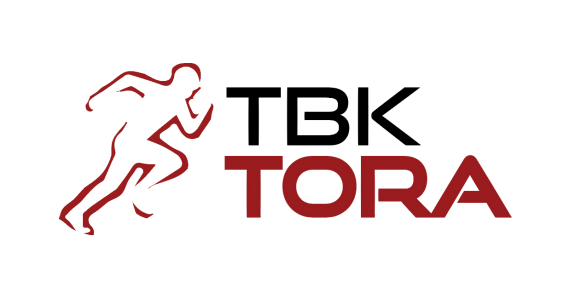 Výsledky  3. pretekov  zo dňa  9. marca 2017Termín 4.pretekov:   13. apríla 2017 o 16,00 hod. (zmeny viď stránka www.tbl9.webnode.sk)Prezentácia: 15 min. pred štartom! Miesto: park Tovarníky - ulica Odbojárov, vchod do parku  pod  reštauráciou  Zlatý  Baránok ( pod kaštieľom ). Informácie:  - mobil  0948 866 856 ( 12,00-19,00 hod.),- webové stránky: beh.sk ( súťaže: Topoľčianska bežecká liga ), www.tbl9.webnode.skOrganizácia pretekov:  Preteky na 1 míľu budú rozdelené do rozbehov s maximálne 15 pretekármi.Štartovné: 1 euro ( občerstvenie v deň pretekov ). Dorastenci a juniori neplatia.Upozornenie: Pretekári sa zúčastňujú pretekov na vlastné nebezpečenstvo a organizátori nezodpovedajú za úrazy a škody na majetku pretekárov a ďalších osôb prítomných na pretekoch.(VM)  PoradieMeno a PriezviskoKtg.ČasTibor HorváthAM5:21Jozef TrsťanAM5:47Jozef LigockýAM5:53Roman CibulaCM6:00Radovan JuhasBM6:02Vladimír CifraAM6:02,1Milan Barányi st.EM6:09František ErazmusBM6:18Vojtech BošternákAM6:20Marian CabajBM6:23Michal ŠupaAM6:24Peter PirťanAM6:31Rudolf PetrikovičFM6:32Kamil GarayFM6:38Miroslav StančekBM6:47Radomír KlačanskýBM6:48Jozef GundaFM6:49Matej CibulaCh26:50Patrik LambertBM6:54Marek FogadaAM6:55Patrícia VargováGŽ7:02Miloš ToriškaFM7:07Nicolas LampertCh27:10Ľubomíra GarayováKŽ7:11Iveta BilickáKŽ7:19Ivan Mikuláš st.FM7:29Ladislav CapayAM7:30Ján KrajčoCh27:36Ján KuššFM8:01Václav Mocňák st.EM8:05Alexander OravecAM8:33